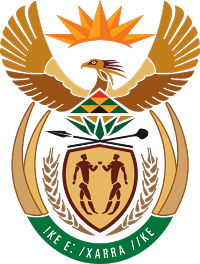 MINISTRY FOR COOPERATIVE GOVERNANCE AND TRADITIONAL AFFAIRSREPUBLIC OF SOUTH AFRICANATIONAL ASSEMBLYQUESTIONS FOR WRITTENQUESTION NUMBER 2017/3945DATE OF PUBLICATION:  01 DECEMBER 2017Ms D van der Walt (DA) to ask the Minister of Cooperative Governance and Traditional Affairs:With reference to the advertising contracts at Bela-Bela Local Municipality in Limpopo (a) what is the name of (i) the current company and (ii) the previous company awarded the contract and (b) in each case (i) what are the contract duration dates, (ii)(aa) on what date and (bb) where was the contract advertised, (iii) what are all the relevant details of the process followed to award the specified contract, (iv) what is the total amount of the contract, (v) what amount has been paid to the company to date and (vi) who signed the contract on behalf of the municipality?	NW4491EREPLYThe information requested by the Honourable Member is not readily available in the Department. The Department has however, engaged the Provincial Department responsible for Local Government to request the relevant information from municipality. The information will be submitted to the Honourable Member as soon as it is received.